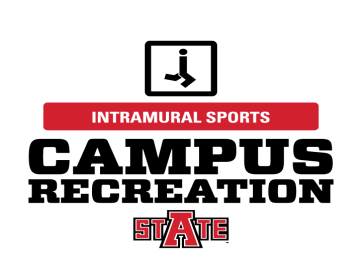 Softball Captain’s QuizArkansas State UniversityMake sure that all of your teammates have been added to the team roster prior to the first game! All participants will be required to present a valid student ID at each game! All quizzes must be turned in to the Intramural Office (107) in the Red W.O.L.F. Center before your team will be approved to play!What is the time limit for a softball game?7 innings50 minutes1 hourBoth a and bWill participants be allowed to use their personal bats?YesNoThe mercy rule will be in affect when the winning team is ahead by __ after 2 innings,   __ after 3 innings, or __ after 4 innings.20,15,1015,10,51,2,3What constitutes a strike?A ball hitting the plateA ball hitting the strike matA ball that crosses between the front knee and back shoulderAll of the abovePlease name one instance in which a play is considered dead.____________________________________________________________________________________________________________________________________________________________________Each at bat begins with what count?3 balls / 1 strike1 ball / 2 strikes2 strikes / 1 ball1 ball / 1 strikePlease name three things that are illegal when running the bases.____________________________________________________________________________________________________________________________________________________________________Is bunting allowed?YesNoWhat constitutes a legal pitching motion?One foot in contact with the pitcher’s plateForward stepSlow pitch, under hand motionAll of the aboveHow many free fouled off pitches is a batter given after the 2nd strike?123Name:_______________________Team Name:__________________